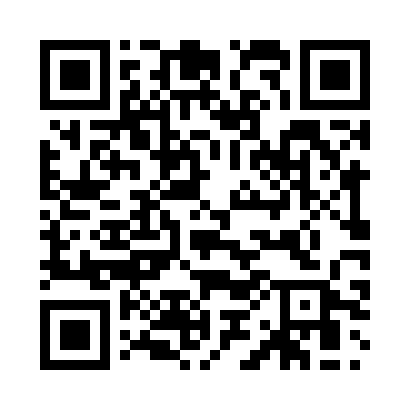 Prayer times for Kiel, Schleswig-Holstein, GermanyMon 1 Apr 2024 - Tue 30 Apr 2024High Latitude Method: Angle Based RulePrayer Calculation Method: Muslim World LeagueAsar Calculation Method: ShafiPrayer times provided by https://www.salahtimes.comDateDayFajrSunriseDhuhrAsrMaghribIsha1Mon4:426:511:234:557:569:572Tue4:396:481:234:567:5810:003Wed4:366:461:234:578:0010:024Thu4:326:441:224:588:0210:055Fri4:296:411:224:598:0410:086Sat4:266:391:225:008:0610:107Sun4:226:361:215:018:0810:138Mon4:196:341:215:028:1010:169Tue4:156:311:215:038:1210:1910Wed4:126:291:215:048:1310:2211Thu4:086:261:205:058:1510:2412Fri4:056:241:205:068:1710:2713Sat4:016:221:205:078:1910:3014Sun3:576:191:205:088:2110:3315Mon3:546:171:195:098:2310:3616Tue3:506:151:195:108:2510:4017Wed3:466:121:195:108:2710:4318Thu3:426:101:195:118:2910:4619Fri3:386:081:185:128:3010:4920Sat3:346:051:185:138:3210:5321Sun3:306:031:185:148:3410:5622Mon3:266:011:185:158:3610:5923Tue3:225:581:185:168:3811:0324Wed3:185:561:185:178:4011:0725Thu3:135:541:175:178:4211:1026Fri3:095:521:175:188:4411:1427Sat3:065:491:175:198:4611:1828Sun3:055:471:175:208:4711:2029Mon3:045:451:175:218:4911:2130Tue3:035:431:175:218:5111:22